Karar Sayısı:                   Fakültemize ait “Tez Orijinallik Raporu Uygulama Esasları”, Fakültemiz Dekan Vekili Prof. Dr. Cemil GÜRGÜN tarafından görüşmeye açıldı.                  Fakültemizin “Tez Orijinallik Raporu Uygulama Esasları”nın aşağıda belirtilen maddeler şeklinde onaylanmasına oybirliği ile karar verildi.Madde 1: Tezin değerlendirilmek üzere teslimiMadde 1: Tezin değerlendirilmek üzere teslimi “Ege Üniversitesi Tıp Fakültesi Uzmanlık Eğitimi Tez Yazım Kuralları”na uygun olarak tez çalışmasını tamamlayan uzmanlık öğrencisi, tezini dijital ortamda tez danışmanına teslim eder.Tez benzerlik programında değerlendirilmek üzere (.doc veya .docx) dökümanı” şeklinde tek bir dosya olarak Anabilim Dalı Başkanlığının üst yazısıyla, danışman öğretim üyesi tarafından “edys” üzerinden Fakültemiz Dekanlığına iletilir. Bu doküman içinde kaynakça ve görsel öğeler (resim, fotoğraf v.b) olmamalıdır Madde2: Benzerlik Tespit Yazılım Raporu Oluşturulması	   2.1.Oluşturulan “Tez Çalışması Orijinallik Raporu”nda benzerlik endeksi %20 ve altında olan tezler, tez jüri üyelerine dağıtılmak üzere danışmana iletilir.Raporda benzerlik endeksinin %20’den fazla olduğu belirlenen tez çalışması, raporu ile birlikte tez danışmanına geri gönderilir. Bu tez, tez jürisine dağıtılamaz ve aday tez savunma sınavına alınamaz. Hakkında düzeltme kararı verilen tez için düzeltme sonrası Dekanlık tarafından tekrar Tez Orijinallik Raporu hazırlanır. Raporda Benzerlik endeksi %20 ve altında olsa bile, 5846 sayılı Fikir ve Sanat Eserleri Kanunu ve tez yazım kılavuzundaki gerekli atıf ve alıntı usullerine uyulması gerekmektedir. Bu kanun ve esaslara uyulmaması halinde doğacak sorumluluk uzmanlık öğrencisi ve tez danışmanına aittir.2.2.      Bu ve benzeri yazılımlarca tespit edilen benzeşimlerin, İntihal olması konusundaki nihai karar ancak alanda yetkin uzmanlar tarafından yapılan inceleme sonrası verilebilir. Benzeşim tespit yazılımlarının, uzman değerlendirmesi olmadan benzeşimlerle ilgili İntihal tespiti yapması mümkün değildirT. CEGE ÜNİVERSİTESİ TIP FAKÜLTESİYÖNETİM KURULU KARARIT. CEGE ÜNİVERSİTESİ TIP FAKÜLTESİYÖNETİM KURULU KARARIT. CEGE ÜNİVERSİTESİ TIP FAKÜLTESİYÖNETİM KURULU KARARIT. CEGE ÜNİVERSİTESİ TIP FAKÜLTESİYÖNETİM KURULU KARARIKarar SayısıToplantı Saati13:00Toplantı GünüPazartesiToplantı Sayısı42Toplantı Tarihi22.10.2018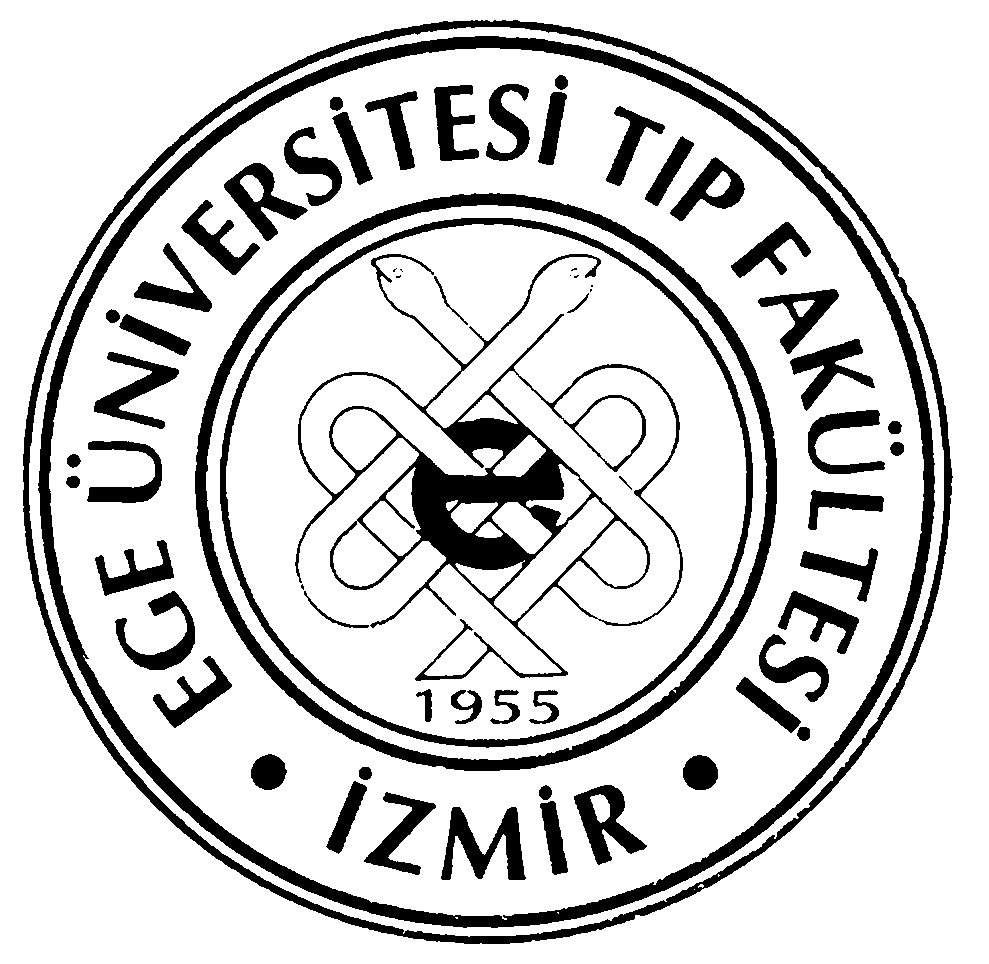 